В соответствии с бюджетным законодательством Российской Федерации, Постановлением администрации Истоминского сельского поселения № 284 от 15.08.2013г. «Об утверждении Порядка разработки, реализации и оценки эффективности муниципальных программ Истоминского сельского поселения,-ПОСТАНОВЛЯЮ:Утвердить отчет об исполнении плана реализации муниципальной программы «Комплексное благоустройство территории поселения» Истоминского сельского поселения за 2015 год и эффективности использования финансовых средств согласно приложению к настоящему постановлению.Настоящее постановление подлежит опубликованию (обнародованию).Контроль над выполнением постановления оставляю за собой.Глава Администрации Истоминского сельского поселения                                             Л.Н. ФлютаПостановление вносит сектор ЖКХ и имущественныхотношенийПояснительная информация к вопросу «Об исполнении плана реализации муниципальной программы Истоминского сельского поселения «Комплексное благоустройство территории поселения» за 2015 год»Муниципальная программа Истоминского сельского поселения Аксайского района «Комплексное благоустройство территории поселения» (далее – муниципальная программа) утверждена постановлением Администрации Истоминского сельского поселения от 12.12.2013 № 425. На реализацию муниципальной программы в  2015 году предусмотрено средств бюджета  7283,4 тыс. рублей. Заключено контрактов на общую сумму 6983,4 тыс. рублей или 96 % от утвержденных бюджетных ассигнований. Кассовое исполнение составило 6983,4 тыс. рублей или 96 % от утвержденных бюджетных ассигнований, из них 852,2 тыс. рублей оплачено за активную энергию. Производство работ осуществляется в соответствии с графиком работ согласно заключенных муниципальных контрактов. Ответственным исполнителем является Администрация Истоминского сельского поселения в лице ведущего специалиста по ЖКХ Аракелян И.С. Муниципальная программа включает в себя следующие подпрограммы:Подпрограмма 1 – «Развитие и содержание уличного освещения Истоминского сельского поселения» (далее Подпрограмма 1);Подпрограмма 2 – «Озеленение и благоустройство территории Истоминского сельского поселения» (далее –  Подпрограмма 2). Подпрограмма 3 – «Благоустройство муниципальных кладбищ Истоминского сельского поселения» (далее –  Подпрограмма 3). В соответствии с постановлением Администрации Истоминского сельского поселения от 15.08.2013 № 284 «Об утверждении Порядка разработки, реализации и оценки эффективности муниципальных программ Истоминского сельского поселения», постановлением Администрации Истоминского сельского поселения от 30.12.2014 № 345 утвержден план реализации муниципальной программы Истоминского сельского поселения «Комплексное благоустройство территории поселения» на 2015 год. На реализацию мероприятий Подпрограммы 1 на 2015 год предусмотрено 2028,0 тыс. рублей. По состоянию на 31.12.2015 года заключено 14 муниципальных контрактов на сумму 2027,0 тыс. рублей. Фактическое освоение средств составило 2027,0 тыс. рублей или 100 %.Из 2 мероприятий Подпрограммы 1 исполнено 2 мероприятия.  Исполнено 2 контрольных события Подпрограммы 1: «Расходы на содержание сетей уличного освещения» основного мероприятия 1.1. по состоянию на 31.12.2015 года составило 1726,4 тыс. руб., заключено 10 муниципальных контрактов, один из них на оплату за потребление активной энергии. «Ремонт сетей уличного освещения» основного мероприятия 1.1. по состоянию на 31.12.2015 года – 301,6 100% выполнение, заключено 4 контракта.На реализацию мероприятий Подпрограммы 2 на 2015 год предусмотрено 4572,2 тыс. рублей. По состоянию на 31.12.2015 года освоено 4572,1 тыс. руб. заключено 76 муниципальных контрактов.На реализацию мероприятий Подпрограммы 3 на 2015 год предусмотрено 684,4 тыс. рублей. По состоянию на 31.12.2015 года освоено 684,3 тыс. руб. заключено 8 муниципальных контрактов.Срок исполнения по всем мероприятиям 3-х Подпрограмм наступил.По ряду контрольных событий Подпрограмм по итогам 2015 года можно оценить результаты:- проведены мероприятия по содержанию сетей уличного освещение;- проведены мероприятия по содержанию зеленых насаждений;- проведен покос сорной растительности;- проведена акарицидная обработка кладбищ, парков.По итогам проведенного анализа исполнения плана реализации муниципальной программы Истоминского сельского поселения «Комплексное благоустройство территории поселения» выявлено 100% исполнение всех запланированных мероприятий до окончания срока их исполнения в 2015 году.Отчет об исполнении плана реализации муниципальной программы Истоминского сельского поселения «Комплексное благоустройство территории поселения» за 2015 год представлен в приложении к пояснительной информации.   Отчет об исполнении плана  реализации муниципальной программы: «Комплексное благоустройство территории поселения»   отчетный период с 01.01.2015 г. по 31.12.2015г.Глава администрации Истоминскогосельского поселения                                                                                                                                       Л.Н. Флюта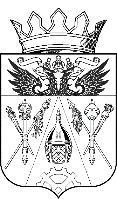 АДМИНИСТРАЦИЯ ИСТОМИНСКОГО СЕЛЬСКОГО ПОСЕЛЕНИЯ ПОСТАНОВЛЕНИЕАДМИНИСТРАЦИЯ ИСТОМИНСКОГО СЕЛЬСКОГО ПОСЕЛЕНИЯ ПОСТАНОВЛЕНИЕАДМИНИСТРАЦИЯ ИСТОМИНСКОГО СЕЛЬСКОГО ПОСЕЛЕНИЯ ПОСТАНОВЛЕНИЕАДМИНИСТРАЦИЯ ИСТОМИНСКОГО СЕЛЬСКОГО ПОСЕЛЕНИЯ ПОСТАНОВЛЕНИЕАДМИНИСТРАЦИЯ ИСТОМИНСКОГО СЕЛЬСКОГО ПОСЕЛЕНИЯ ПОСТАНОВЛЕНИЕАДМИНИСТРАЦИЯ ИСТОМИНСКОГО СЕЛЬСКОГО ПОСЕЛЕНИЯ ПОСТАНОВЛЕНИЕАДМИНИСТРАЦИЯ ИСТОМИНСКОГО СЕЛЬСКОГО ПОСЕЛЕНИЯ ПОСТАНОВЛЕНИЕАДМИНИСТРАЦИЯ ИСТОМИНСКОГО СЕЛЬСКОГО ПОСЕЛЕНИЯ ПОСТАНОВЛЕНИЕАДМИНИСТРАЦИЯ ИСТОМИНСКОГО СЕЛЬСКОГО ПОСЕЛЕНИЯ ПОСТАНОВЛЕНИЕАДМИНИСТРАЦИЯ ИСТОМИНСКОГО СЕЛЬСКОГО ПОСЕЛЕНИЯ ПОСТАНОВЛЕНИЕАДМИНИСТРАЦИЯ ИСТОМИНСКОГО СЕЛЬСКОГО ПОСЕЛЕНИЯ ПОСТАНОВЛЕНИЕ   25          .02.2016 г.№7676х. Островскогох. Островскогох. Островскогох. Островскогох. Островскогох. Островскогох. Островскогох. Островскогох. Островскогох. Островскогох. Островского«Об утверждении отчета об исполнении плана реализации  муниципальной программы Истоминского сельского поселения «Комплексное благоустройство территории поселения» за 2015 год»«Об утверждении отчета об исполнении плана реализации  муниципальной программы Истоминского сельского поселения «Комплексное благоустройство территории поселения» за 2015 год»«Об утверждении отчета об исполнении плана реализации  муниципальной программы Истоминского сельского поселения «Комплексное благоустройство территории поселения» за 2015 год»«Об утверждении отчета об исполнении плана реализации  муниципальной программы Истоминского сельского поселения «Комплексное благоустройство территории поселения» за 2015 год»«Об утверждении отчета об исполнении плана реализации  муниципальной программы Истоминского сельского поселения «Комплексное благоустройство территории поселения» за 2015 год»«Об утверждении отчета об исполнении плана реализации  муниципальной программы Истоминского сельского поселения «Комплексное благоустройство территории поселения» за 2015 год»«Об утверждении отчета об исполнении плана реализации  муниципальной программы Истоминского сельского поселения «Комплексное благоустройство территории поселения» за 2015 год»«Об утверждении отчета об исполнении плана реализации  муниципальной программы Истоминского сельского поселения «Комплексное благоустройство территории поселения» за 2015 год»«Об утверждении отчета об исполнении плана реализации  муниципальной программы Истоминского сельского поселения «Комплексное благоустройство территории поселения» за 2015 год»«Об утверждении отчета об исполнении плана реализации  муниципальной программы Истоминского сельского поселения «Комплексное благоустройство территории поселения» за 2015 год»«Об утверждении отчета об исполнении плана реализации  муниципальной программы Истоминского сельского поселения «Комплексное благоустройство территории поселения» за 2015 год»№ п/пНаименование основного мероприятия,контрольного события программыОтветственный 
 исполнитель  
  (заместитель руководителя ОИВ/ФИО)Результат реализации мероприятия (краткое описание)Фактическая дата начала   
реализации 
мероприятияФактическая дата начала   
реализации 
мероприятияФактическая дата окончания
реализации  
мероприятия, 
наступления  
контрольного 
событияРасходы бюджета поселения на реализацию муниципальной      
программы, тыс. руб.Расходы бюджета поселения на реализацию муниципальной      
программы, тыс. руб.Расходы бюджета поселения на реализацию муниципальной      
программы, тыс. руб.Заключено   
контрактов на отчетную дату, тыс. руб.   
<1>№ п/пНаименование основного мероприятия,контрольного события программыОтветственный 
 исполнитель  
  (заместитель руководителя ОИВ/ФИО)Результат реализации мероприятия (краткое описание)Фактическая дата начала   
реализации 
мероприятияФактическая дата начала   
реализации 
мероприятияФактическая дата окончания
реализации  
мероприятия, 
наступления  
контрольного 
событияпредусмотреномуниципальной программойфакт на отчетную дату <1>факт на отчетную дату <1>Заключено   
контрактов на отчетную дату, тыс. руб.   
<1>123455678891.ПрограммаАдминистрация Истоминского сельского поселенияКомплексное благоустройство территории поселенияКомплексное благоустройство территории поселения01.01.201531.12.20157283,46983,46983,41151.1    Подпрограмма 1 «Развитие и содержание сетей уличного освещения»Администрация Истоминского сельского поселения Содержание сетей уличного освещения в исправном состоянииСодержание сетей уличного освещения в исправном состоянии01.01.201531.12.20152028,02027,02027,0141.1Содержание сетей уличного освещения Ведущий специалист по ЖКХ Аракелян И.С. Плата за активную энергиюПлата за активную энергию01.01.201531.12.2015852,2852,2852,211.2Содержание сетей уличного освещенияВедущий специалист по ЖКХ Аракелян И.С.Содержание сетей уличного освещения в исправном состоянииСодержание сетей уличного освещения в исправном состоянии01.01.201531.12.2015874,2874,2874,291.3Ремонт сетей уличного освещенияВедущий специалист по ЖКХ Аракелян И.С. . . 01.01.201531.12.2015301,6300,6300,642Подпрограмма 2 "Озеленение и благоустройство территории поселения"Подпрограмма 2 "Озеленение и благоустройство территории поселения"2.1Основное мероприятиеАдминистрация Истоминского сельского поселенияОзеленение и благоустройство территории поселенияОзеленение и благоустройство территории поселения01.01.201531.12.20154572,24572,24572,1762.1Озеленение территории поселенияВедущий специалист по ЖКХ Аракелян И.С.Посадка и обрезка деревьевПосадка и обрезка деревьев01.01.201531.12.2015705,1705,1705,182.2Озеленение территории поселенияВедущий специалист по ЖКХ Аракелян И.С.Содержание зеленых насаждений поселенияСодержание зеленых насаждений поселения01.01.201531.12.201559,759,759,722.3Благоустройство территории поселения Администрация Истоминского сельского поселенияПокос травы и уборка территорииПокос травы и уборка территории01.01.2015г.31.12.2015г.1158,91158,91158,9172.4Благоустройство территории поселенияВедущий специалист по ЖКХ Аракелян И.С.Проведение работ по благоустройству территории поселенияПроведение работ по благоустройству территории поселения01.01.2015г.31.12.2015г.1416,21416,11416,1342.5Благоустройство территории поселенияВедущий специалист по ЖКХ Аракелян И.С.Проведение работ по благоустройству территории поселенияПроведение работ по благоустройству территории поселения01.01.2015г.31.12.2015г.1232,31232,31232,3152.6Уплата налогаВедущий специалист по ЖКХ Аракелян И.С.Уплата налога на имуществоУплата налога на имущество01.01.2015г.31.12.2015г.0,20003Подпрограмма 3 «Благоустройство муниципальных кладбищ» - Подпрограмма 3 «Благоустройство муниципальных кладбищ» - Подпрограмма 3 «Благоустройство муниципальных кладбищ» - Подпрограмма 3 «Благоустройство муниципальных кладбищ» - Подпрограмма 3 «Благоустройство муниципальных кладбищ» - Подпрограмма 3 «Благоустройство муниципальных кладбищ» - Подпрограмма 3 «Благоустройство муниципальных кладбищ» - Подпрограмма 3 «Благоустройство муниципальных кладбищ» - Подпрограмма 3 «Благоустройство муниципальных кладбищ» - Подпрограмма 3 «Благоустройство муниципальных кладбищ» - Основное  мероприятие  Администрация Истоминского сельского поселенияАдминистрация Истоминского сельского поселенияАдминистрация Истоминского сельского поселения01.01.201531.12.2015684,4684,3684,383.1Благоустройство территории кладбищ                 Ведущий специалист по ЖКХ Аракелян И.С. Проведение акарицидной обработки в общественных местах муниципальной территорииПроведение акарицидной обработки в общественных местах муниципальной территории01.01.201531.12.2015684,4684,3684,38Контрольное событие